GDPR Compliance: By submitting this form you consent to NASTRO storing and using the data you provide herein for the purposes of administering the society and your membership of it. The NASTRO GDPR privacy statement can be found here: http://www.nastro.org.uk/gdpr_privacy.html. You also agree to be bound by the terms of Northumberland Astronomical Society’s constitution, a copy of which can be viewed here: www.nastro.org.uk/join.htmlAll memberships will be due for renewal on 30th September each yearPAYMENT METHODS (please tick as applicable)NASTRO Membership FormNASTRO Membership FormNASTRO Membership Form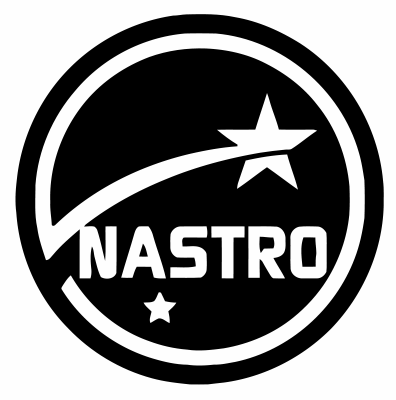 Please print your details using block capitalsPlease print your details using block capitalsPlease print your details using block capitalsTitle:Name:Email:Adult Individual Membership Full Year £25From 1st April : £12.50Family Membership (2 Adults 3 Children*) £35(Children in full time education and 18 or under at time of joining)From 1st April : £17.50* Individual Concession Membership Full Year £15(Unwaged/Junior/Student (in full-time education)/Senior – over 65)From 1st April : £7.50* Family Concession Membership (2 Adults 3 Children*) £20(Unwaged/Retired/  Children in full time education and 18 or under at time of joining)From 1st April : £10.00*     You may be asked to provide evidence of status.Please list family members covered by membership and provide email address for additional adult:*     You may be asked to provide evidence of status.Please list family members covered by membership and provide email address for additional adult:SIGNED:DATE:A bank transfer may be made to:HSBCSort code: 40-08-18Account No: 71295160Please insert your name as a reference, complete the copy of this form at http://www.nastro.org.uk/join.html and email it to: join@nastro.org.ukA bank transfer may be made to:HSBCSort code: 40-08-18Account No: 71295160Please insert your name as a reference, complete the copy of this form at http://www.nastro.org.uk/join.html and email it to: join@nastro.org.ukA bank transfer may be made to:HSBCSort code: 40-08-18Account No: 71295160Please insert your name as a reference, complete the copy of this form at http://www.nastro.org.uk/join.html and email it to: join@nastro.org.ukPayment, with this form, may be made in person in cash or by cheque to the Society Treasurer at any NASTRO meeting at:Hauxley Wildlife Discovery CentreLow HauxleyMorpethNE65 0JS              Please make cheques payable to 'Northumberland Astronomical Society'.Meetings are on the second and last Thursday of the month (except December), starting at 19:30Payment, with this form, may be made in person in cash or by cheque to the Society Treasurer at any NASTRO meeting at:Hauxley Wildlife Discovery CentreLow HauxleyMorpethNE65 0JS              Please make cheques payable to 'Northumberland Astronomical Society'.Meetings are on the second and last Thursday of the month (except December), starting at 19:30